June 13-16 2016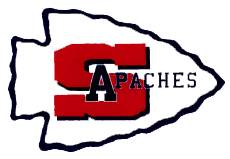 The Sanger High School Girls Volleyball staff and players will be sponsoring a four-day volleyball camp this June! The camp is open to students entering 3rd-9th grades. The camp will run from 2:15-4:15pm for grades 3rd-9th. Individual skills will be stressed. The cost of the camp is $40 by June 6th  ($45 late registration or at the door). T-Shirts will be guaranteed for all players that register by June 6th. Fill out the bottom portion of this flyer and mail it in by June 6th. If you have questions, contact Coach Keener at sarah_keener@sanger.k12.ca.us. Players should come ready to participate. Kneepads (optional), comfortable clothes, tennis shoes and a water bottle are suggested. Incoming 3rd-9th Grades: 2:15-4:15 pmIndividual Skills will be emphasized with all players.Offensive and defensive skills will be incorporated with 7-9th graders.Free T-shirt to all players who pre-register!Make checks payable to: Sanger High Girls VolleyballMail to: Sanger High School	c/o Coach Sarah Keener/Athletics	1045 S Bethel Ave									Sanger, CA 93657-----------------------------------------------------------------------------------------------------Return by June 6th, 2016, with $40. Fee Registration at the door is $45.Players Name______________________________ Home Phone____________Address___________________________City________________Zip_________Parent Wk#______________ Cell #_______________ Emergency #__________E-mail Address ____________________________________________________Tee Shirt Size Circle One:  Children Med. (10-12)  __ Children Lg (14-16)  __Adult Small  __Adult Medium  __Adult LargeGrade and school attending in August:  School:__________________________  Grade:________I hereby acknowledge the health of my son/daughter to be ready for vigorous activity at the Sanger Apaches Girls Volleyball Camp and authorize the directors to secure any emergency treatment deemed necessary. I hereby release the directors, coaches, Sanger Girls Volleyball Club, Sanger High School, and Sanger Unified School District from all claims on account of any injuries, which may be sustained by my daughter while attending the Sanger Apaches Girls Volleyball Camp. I also understand that any medical bills incurred by my daughter while in attendance at the Sanger Apaches Girls Volleyball Camp will be my responsibility or on my family health insurance plan.Signed Parent Guardian:________________________________________________ Date:_____________Make checks payable to: Sanger High Girls VolleyballMail to: Sanger High School	c/o Coach Sarah Keener/Athletics	1045 S Bethel Ave									Sanger, CA 93657